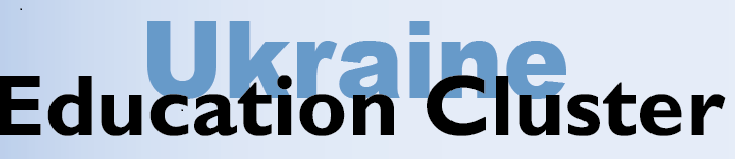 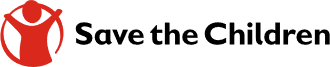 TERMS OF REFERENCE